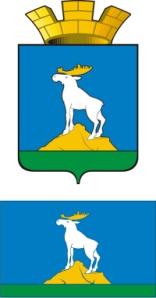 ГЛАВА НИЖНЕСЕРГИНСКОГО ГОРОДСКОГО ПОСЕЛЕНИЯПОСТАНОВЛЕНИЕ27.10.2014 г.    №  403г. Нижние Серги О внесении изменений в постановление главы Нижнесергинского городского поселения от 11.03.2014г № 60 «Об утверждении Регламента информационного взаимодействия Сторон»В целях подготовки к исполнению постановления Правительства Российской Федерации от 28 декабря . № 1468 «О порядке предоставления органам местного самоуправления информации лицами, осуществляющими поставки ресурсов, необходимых для предоставления коммунальных услуг, и (или) оказывающими коммунальные услуги в многоквартирных и жилых домах либо услуги (работы) по содержанию и ремонту общего имущества собственников помещений в многоквартирных домах»,ПОСТАНОВЛЯЮ:Внести изменения в постановление главы Нижнесергинского городского поселения от 11.03.2014г № 60 «Об утверждении Регламента информационного взаимодействия Сторон», утвердить Регламент информационного взаимодействия лиц, осуществляющих поставки ресурсов, необходимых для предоставления коммунальных услуг, и (или) оказывающих коммунальные услуги в многоквартирных и жилых домах либо услуги (работы) по содержанию и ремонту общего имущества собственников помещений в многоквартирных домах, при предоставлении информации, в новой редакции (прилагается).Признать утратившим силу Регламент информационного взаимодействия Сторон, утвержденный Постановлением главы Нижнесергинского городского поселения от 11.03.2014г № 60.3. Настоящее постановление разместить на официальном сайте Нижнесергинского городского поселения в сети «Интернет».4. Контроль исполнения настоящего Постановления возложить на заместителя главы администрации Нижнесергинского городского поселения Ю. В. Никишина.Глава Нижнесергинского городского поселения                                                                А. М. ЧекасинСОГЛАСОВАНИЕпроекта постановления (распоряжения) главы Нижнесергинского городского поселенияНаименование постановления (распоряжения):  «О внесении изменений в постановление главы Нижнесергинского городского поселения от 11.03.2014г № 60 «Об утверждении Регламента информационного взаимодействия Сторон»Исполнитель, телефон: Блинкова Н. Г., специалист администрации, 28-0-12ДолжностьФамилия и инициалыСроки и результаты согласованияСроки и результаты согласованияСроки и результаты согласованияДолжностьФамилия и инициалыДата поступления на согласование Дата согласованияЗамечания на подпись Глава Нижнесергинского городского поселенияЧекасин А. М.Заместитель главы администрации по социально-экономическим вопросамТитова Н. А.Заместитель главы администрации по городскому хозяйствуНикишин Ю. В.Главный бухгалтерНечаева Е. Б.Ведущий специалист (юрист)Матвеев И.Н.Зав. Организационно-кадрового отделаКондакова Л.Ю.Зав. отделом земельно-имущественных отношений Запольская Е. И.